УТВЕРЖДАЮ:директор департаментаобразования и науки Брянской области___________________       Е.В.Егорова(подпись)                                                                                                                        09.01.2020г.ПЛАНпо устранению недостатков, выявленных в ходенезависимой оценки качества условий оказания услугМБДОУ детский сад № 154 «Лебедушка» г. Брянска(наименование организации)на 2020 год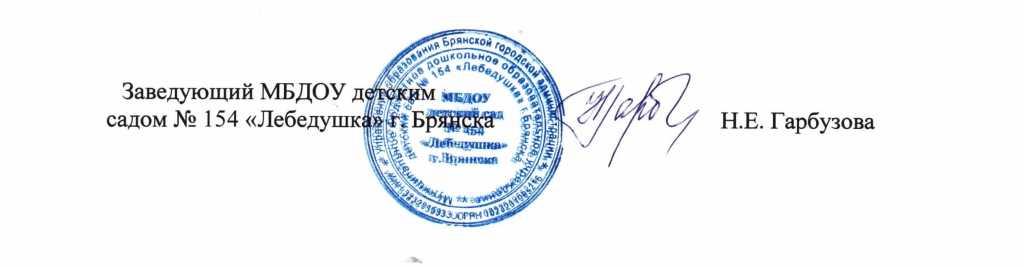 Недостатки, выявленные в ходе независимой оценки качества условий оказания услуг организациейНаименование мероприятия по устранению недостатков, выявленных в ходе независимой оценки качества условий оказания услуг организациейПлановый срок реализации мероприятияОтветственный исполнитель (с указанием фамилии, имени, отчества и должности)Сведения о ходе реализации мероприятия Сведения о ходе реализации мероприятия Недостатки, выявленные в ходе независимой оценки качества условий оказания услуг организациейНаименование мероприятия по устранению недостатков, выявленных в ходе независимой оценки качества условий оказания услуг организациейПлановый срок реализации мероприятияОтветственный исполнитель (с указанием фамилии, имени, отчества и должности)реализованные меры по устранению выявленных недостатковфактический срок реализацииI. Открытость и доступность информации об организации I. Открытость и доступность информации об организации I. Открытость и доступность информации об организации I. Открытость и доступность информации об организации I. Открытость и доступность информации об организации I. Открытость и доступность информации об организации Не вся информация, размещенная на официальном сайте соответствует ее содержанию и порядку (форме), установленным нормативными правовыми актами.Доработать материалы, размещенные на официальном сайте организации в соответствии с количеством, установленным нормативно-правовыми актами. Обеспечить повышение качества содержания информации на сайте ОУ03.02. 2020 г.Старший  воспитатель           Лазарева Т.Н. ответственный за ведение официального сайта ДОУ Сущая Е.Н.Материалы, размещенные на сайте приведены в соответствие с количеством, установленным нормативно-правовыми актами3 февраля 2020 г.II. Комфортность условий предоставления услугII. Комфортность условий предоставления услугII. Комфортность условий предоставления услугII. Комфортность условий предоставления услугII. Комфортность условий предоставления услугII. Комфортность условий предоставления услугНе полностью реализуются возможности организации по повышению комфортности условий оказания услуг (наличие комфортной зоны отдыха (ожидания), оборудованной соответствующей мебельюДоработать материалы, размещенные на официальном сайте организации о наличии зоны отдыха, оборудованной соответствующей мебелью03.02. 2020 г.Старший  воспитатель           Лазарева Т.Н.На сайте размещена информация о наличии зоны отдыха (ожидания)3 февраля 2020 г.Наличие и понятность навигации внутри организации социальной сферыДоработать материалы, размещенные на официальном сайте организации о наличии понятной навигации внутри организации03.02. 2020 г.Старший  воспитатель           Лазарева Т.Н. ответственный за ведение официального сайта ДОУ Сущая Е.Н.На сайте размещена информация о навигации внутри организации3 февраля 2020 г.Наличие и доступность питьевой водыДоработать материалы, размещенные на официальном сайте организации о наличии и доступности питьевой воды03.02. 2020 г.Старший  воспитатель           Лазарева Т.Н.На сайте размещена информация о наличии питьевой воды3 февраля 2020 г.Наличие и доступность санитарно-гигиенических помещенийДоработать материалы, размещенные на официальном сайте организации о наличии и доступности санитарно-гигиенических помещений03.02. 2020 г.Старший  воспитатель           Лазарева Т.Н.На сайте размещена информация о доступности санитарно-гигиенических помещений3 февраля 2020 г.III. Доступность услуг для инвалидовIII. Доступность услуг для инвалидовIII. Доступность услуг для инвалидовIII. Доступность услуг для инвалидовIII. Доступность услуг для инвалидовIII. Доступность услуг для инвалидовТранспортная доступность (возможность доехать до организации на общественном транспорте, наличие парковки) Доработать материалы, размещенные на официальном сайте организации о наличии транспортной доступности, наличии парковки03.02. 2020 г.Старший  воспитатель           Лазарева Т.Н. ответственный за ведение официального сайта ДОУ Сущая Е.Н.На сайте размещена информация о транспортной доступности организации, наличии парковки3 февраля 2020 г.IV. Доброжелательность, вежливость работников организацииIV. Доброжелательность, вежливость работников организацииIV. Доброжелательность, вежливость работников организацииIV. Доброжелательность, вежливость работников организацииIV. Доброжелательность, вежливость работников организацииIV. Доброжелательность, вежливость работников организацииНе изучается оценка получателей услуг по критерию доброжелательности и вежливости работниковДоработать возможность изучения мнения получателей услуг по критерию доброжелательности и вежливости работников03.02. 2020 г.Старший  воспитатель           Лазарева Т.Н. ответственный за ведение официального сайта ДОУ Сущая Е.Н.На сайте размещена информация о возможности изучения мнения получателей услуг по критерию доброжелательности и вежливости работников3 февраля 2020 г.V. Удовлетворенность условиями оказания услугV. Удовлетворенность условиями оказания услугV. Удовлетворенность условиями оказания услугV. Удовлетворенность условиями оказания услугV. Удовлетворенность условиями оказания услугV. Удовлетворенность условиями оказания услугНе изучается мнение получателей удовлетворенность качеством условий оказания услугДоработать возможность изучения мнения получателей удовлетворенностью качеством условий оказания услуг03.02. 2020 г.Старший  воспитатель           Лазарева Т.Н. ответственный за ведение официального сайта ДОУ Сущая Е.Н.На сайте размещена информация о возможности изучения мнения получателей удовлетворенностью качеством услуг3 февраля 2020 г.